Vaje, stran 35.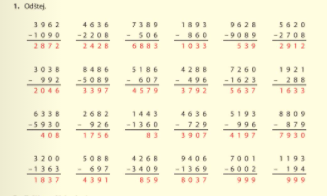 Vaje, stran 35.2. naloga1. 4703 – 853 = 3850V drugem tednu si je tekmo ogledalo 3850 odraslih.1045 – 87 = 958Vdrugem tednu si je tekmo ogledalo 958 otrok.1045 – 992 = 53V tretjem tednu si je tekmo ogledalo 53 otrok manj.5452 – 4703 = 749V prvem tednu si je tekmo ogledalo 749 odraslih manj kot v tretjem.2.Sestaviti ste morali besedilno nalogo. To so pa možni računi in rešitve.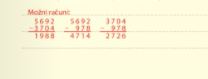 